HAY UNA ESPERANZA MÁS ALLÁ DE LA TUMBA.                                                  La muerte es una enemiga cruel, y la mayoría de las personas sienten la tristeza que ella provoca. Hay muchas ideas diferentes concernientes al estado de los muertos.  Estas ideas varían entre ir inmediatamente al cielo o al infierno; llegar a otra vida y convertirse en un espíritu o como un sueño tranquilo en la sepultura, aguardando la resurrección.                                                 1.- ¿Cómo  formó Dios  al  hombre?                                              Entonces Jehová Dios formó al hombre del polvo de la tierra y sopló en su nariz aliento de vida, y  el  hombre  llegó  a  ser  un  ALMA VIVIENTE (Génesis 2: 7).                             El hombre está formado por dos ingredientes: 1. El polvo de la tierra  y  2. El aliento de vida.  Adán tenía cerebro,  pero no estaba pensando.  Tenía corazón,  pero  no latía;  tenía músculos, pero no se movían –hasta que Dios le sopló en la nariz el aliento de vida. ¿Y cuál fue el resultado?  “Polvo de tierra + aliento de  vida = alma viviente”. La persona viva es un alma.  Al morir el hombre deja de ser alma viviente, es decir, dejó de existir.                                                    2.- ¿Cuándo vino la muerte?               Y Jehová Dios mandó al hombre diciendo: “Puedes  comer  de  todos  los  árboles  del jardín; pero del árbol del conocimiento del bien y del mal no comerás, porque el día que  comas  de él,  ciertamente morirás” (Génesis 2: 16, 17). Entonces la serpiente dijo a la mujer: “ciertamente no moriréis” (Gén. 3: 3,4).                                                          Eva tenía la elección de creer  en  Dios  o  en  la  serpiente.  Dios  había  dicho  que  la  muerte vendría como consecuencia de la desobediencia, y el maligno, hablando a través de la serpiente, dijo que ella no moriría. Adán y Eva al desobedecer a Dios pasaron  a  ser  mortales,  y  las  tendencias pecaminosas fueron trasmitidas a la raza humana, por lo tanto, la muerte se convirtió en una tragedia para toda la humanidad. Después de la desobediencia vino la MUERTE.   Dios dijo: Con el sudor de tu frente comerás el pan hasta que vuelvas a la tierra, pues de ella fuiste tomado porque  polvo  eres  y  al polvo  volverás. (Génesis 3: 19). Por esta razón, así como el pecado entró en el mundo por medio de un solo hombre y la muerte por medio del pecado, así también la muerte pasó a todos los hombres, por cuanto todos pecaron. (Romanos 5: 12).                                  3.- ¿Qué  es  la  muerte?                             Es que el polvo vuelve a la tierra, como era; y el espíritu vuelve a Dios, quien lo dio (Eclesiastés 12: 7).                                   La Biblia no dice que el muerto se va al cielo, al infierno, a la gloria  o purgatorio;  simplemente el hombre deja de existir como ALMA porque se separan el polvo y el espíritu de Dios, y ya  no hay más conciencia para obedecer.                                                     4. ¿Alaban los muertos a Dios o los que descienden a la tumba?                                                    No alabarán los muertos a Jehová, ni cuantos descienden al silencio (Salmo 115: 17).   Porque en el sepulcro no te exaltará, ni te alabará la muerte, ni los que descienden a la tumba esperarán tu verdad. El que vive, solo el que vive te alabará como hoy lo hago yo. El padre contará tu verdad a sus hijos (Isaías 38:18-19).                              La Biblia nunca sugiere que el “espíritu” es un tipo de segunda personalidad viviente que puede disfrutar  la  existencia  personal  separada  del cuerpo sino que enseña que el hombre no tiene conciencia, conocimiento, de lo que sea, en la muerte.  Si el “espíritu” que vuelve a Dios fuese  capaz de actuar separado del cuerpo, ciertamente alabará a Dios en su presencia, pero el texto dice que los muertos no alaban al Señor                       5.- ¿Saben algo los muertos?                 Porque los que viven saben que han de morir; pero  los  muertos  nada  saben,  ni  tienen  más  paga,  pues,   su  memoria  es   puesta  en el  olvido.  También  su amor,  su odio y su envidia, se acabaron ya  y  ya  no tienen  parte  en  este mundo, en todo lo que se hace debajo del sol (Eclesiastés 9: 5, 6). Su espíritu ha de salir, y él volverá al polvo.  En aquel día perecerán sus pensamientos (Salmo 146: 4). Su cuerpo deja de funcionar y también sus pensamientos.                                                     6.- ¿Cómo comparó Jesús,  la muerte? Habiendo dicho estas cosas después les  dijo: nuestro  amigo  Lázaro duerme,  mas  voy  a  despertarlo.  Entonces  dijeron  sus  discípulos: Señor,  si  duerme,  se  sanará.  Sin embargo,  Jesús había dicho esto de la  muerte  de  Lázaro,  pero  ellos pensaron  que  hablaba del  reposo del sueño.  Así que,  luego Jesús les dijo  claramente: Lázaro  ha muerto y me alegro de vosotros de no haber estado allí, más vamos para que creáis  (Juan 11:11,14).                                  Vemos aquí a Jesús refiriéndose a la muerte de Lázaro como un sueño, y eso no es poco común, pues hay en la Biblia más de 50 referencias que llaman a la muerte como sueño.  Más el hombre morirá y será cortado; perecerá el hombre. ¿Y dónde estará él? como las  aguas se van al mar, y el río se agota y se seca, así el hombre  yace  y  no vuelve    a    levantarse,    hasta   que    no   haya  cielo  nuevo,  no  despertarán, ni  se   levantarán   de  su  sueño (Job 14:10-12).                                              7.- ¿Qué esperanza dio Jesús a los discípulos  y  a todos  los que   escuchan   estas  palabras?                                                No  os  asombréis  de   esto,   porque vendrá  la  hora  cuando  todos  los que están en los sepulcros  oirán  su  voz,  y  saldrán,  los que hicieron  el bien  para  resurrección  de vida, pero los que  practicaron  el mal para  resurrección  de  condenación ( Juan 5: 28, 29).                         El sueño de la muerte no dura eternamente; acabará con la voz de Jesús cuando llame a los muertos a la vida, en el día de la resurrección.  Puede verse claramente por qué los muertos no van directamente al cielo o al infierno.  Si ese fuese el caso, no habría necesidad del día de la resurrección para recibir la recompensa, pues ya habría sido otorgada.                                                  8.- ¿Entonces  qué sucederá con los muertos  justos  que  creyeron  en  Jesús?   Porque  el Señor  mismo descenderá del cielo con  aclamación,  con  voz  de  Arcángel  y con trompeta  de  Dios;  y  los  muertos  en cristo    resucitarán    primero  (1ª. Tesalonicenses. 4: 16).                          9.- ¿Qué  sucederá con los que estén vivos  cuando  venga  Jesús?          Luego nosotros, los que vivimos y habremos que dado,  seremos  arrebatados  juntamente con  ellos en las nubes, para el encuentro con el  Señor en  el aire; y  así  estaremos siempre con el Señor. (1ª Tesal. 4: 17).  Este  es  el  día  de  la  victoria en Cristo.  La muerte  fue  conquistada. El hombre vivirá por siempre.  Se asemeja a un niño que durmió y se despertó  a  la  mañana  siguiente  sin saber qué sucedió.  No  tiene  noción  de  lo que aconteció mientras  estaba  durmiendo.    Así   también, cuando  cerremos  los  ojos  en  el  sueño de la muerte, parecerá que pasaron solamente algunos momentos,  cuando  oigamos  la  voz  de Jesús llamándonos para vida eterna.  Algunos pueden haber   muerto  hace  muchísimos  años,  pero compararán  el  tiempo  con algunos instantes.                                                        9.- ¿Se han ido los santos y la bienaventurada María  al cielo?    Jesús dijo: nadie subió al cielo sino el que descendió (bajo) del cielo, el Hijo del Hombre  que está en el cielo (Juan   3:13). La Biblia dice claramente que ninguno de los humanos  se ha  ido al cielo porque no hay poder humano para volver a resucitar, sino solamente hasta  que venga el Señor Jesús, con un veredicto de culpable o inocente. Sin embargo, Jesús dijo: Yo Soy la resurrección y la vida, todo aquel que cree en mí, aunque esté muerto vivirá (Juan 11:25).                                               De la manera que está establecido  que el hombre muera una vez y después el juicio.  Así  también Cristo  padeció  una  vez  para  quitar  los pecados de muchos, y aparecerá por segunda vez, sin relación con el pecado, por todos los que le esperan (Hebreos 9:27-28).   Conclusión:  Ni los apóstoles, ni la madre del Señor Jesús, ni algún otro santo están en el cielo porque no ha venido Cristo para pagar a cada uno conforme a sus obras; Vida Eterna para los que le aceptaron como su salvador y Muerte Eterna para los que no le aceptaron en su vida. ¿ACEPTARÁS…? IGLESIA ADVENTISTA DEL SEPTIMO DIA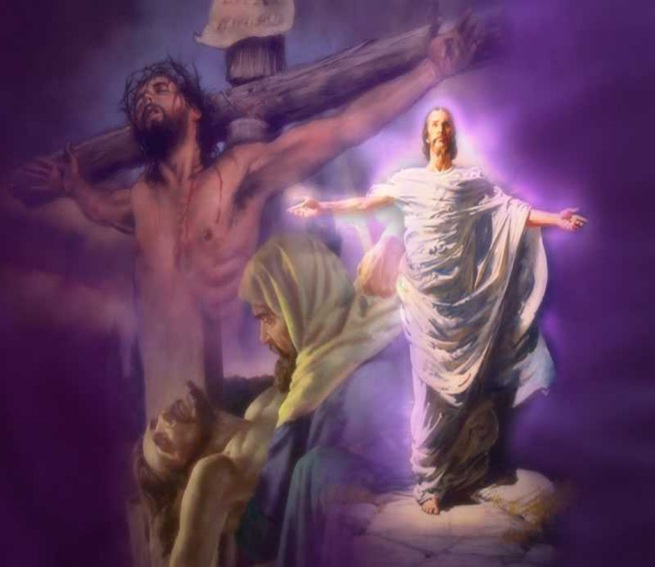 El Señor te bendiga y te guarde, el Señor haga resplandecer  su rostro sobre ti y te conceda su bendición y te de paz. (Números 6:24-26).Jesús dijo: Yo Soy la resurrección y la vida, todo aquel que cree en mí, aunque esté muerto vivirá (Juan 11:25).                                                           